Regulamento para a Mostra Fotográfica VirtualArte & MedicinaA Faculdade de Medicina da URI Erechim promove a 1ª Mostra Fotográfica Virtual com o tema: “Arte & Medicina”, com os seguintes objetivos: - estimular a criatividade e a interação;- desenvolver a habilidade de comunicação por imagens;- desenvolver a capacidade de observação e compreensão;- expressar sentimentos e visões na formação médica.Interessados em participar da Mostra Fotográfica, devem entregar o material conforme especificações abaixo, respeitando o período de inscrição. A inscrição de fotos deve obedecer ao seguinte regulamento:  	1 - Podem participar acadêmicos de Medicina da URI – Erechim, regularmente matriculados.2 - Cada participante pode inscrever 1 (uma) fotografia.3 - A fotografia deve ser enviada, até 25 de outubro de 2020, para o endereço eletrônico medicina@uricer.edu.br, havendo a seguinte identificação em Assunto: Mostra Fotográfica Virtual. Será observada a data de envio do e-mail, sendo que material enviado fora do prazo, ficará impossibilitado de participar da exposição. 4 - Além da fotografia os autores devem enviar um texto no formato doc com as seguintes informações: 1) título da foto; 2) texto que apresente a fotografia e sua relação com o tema do concurso (limite de 30 palavras); 3) data de autoria da foto; 4) nome do autor; 5) e-mail do autor.5 - O arquivo digital a ser enviado deve conter a fotografia no sentido horizontal e com o máximo de 5 MB.6 - O participante deverá enviar, junto com a foto, autorização de uso de imagem e declaração de responsabilidade pela fotografia (Conforme Modelo).7 - A comissão organizadora, fará análise das fotografias, textos e demais termos obrigatórios (item 6) para a participação da Mostra e reserva-se o direito de não aprovar a participação de fotografias que possam denegrir ou ferir a imagem da instituição ou a personalidade de pessoas retratadas; que não apresentem relação com o tema da exposição e ou que não atendam a algum item deste regulamento. O participante é integralmente responsável pela imagem enviada à exposição.8 - Os participantes inscritos na Mostra fotográfica autorizam a comissão organizadora do evento a expor suas fotografias e seus textos inscritos, no site da URI, compondo uma Mostra Fotográfica Virtual. 9 – As fotografias serão expostas permanentemente no Espaço Artístico e Cultural do curso de Medicina em painel próprio no formato de mosaico.  10 - A comissão organizadora se reserva o direito de decidir sobre eventuais casos omissos neste regulamento.Orientações Gerais:FOTOS: - As fotos devem ser originais e de autoria dos participantes. - Poderão ser preto e branco ou coloridas. - O arquivo digital a ser enviado deve conter a fotografia no sentido horizontal e com o máximo de 5 MB. - A fotografia não deve incluir moldura, assinaturas, marca d`agua, datas ou outros dados ou efeitos inseridos sobre as imagens (fotografias enviadas em descrição não serão aceitas e o inscrito será desclassificado automaticamente).  - Fotografias manipuladas digitalmente serão excluídas. As únicas manipulações digitais de imagem autorizadas são correções de luminosidade, contraste, saturação e reenquadramento. Não são admitidas fotografias multitom (HDR), panoramas ou sobreposições de imagens compostas eletronicamente.  - As fotografias apresentadas devem ser originais e inéditas, nunca terem sido expostas em qualquer evento público ou, sob qualquer forma, premiadas em concursos. Não poderá ser apresentada qualquer fotografia cujos direitos de propriedade intelectual não pertençam integralmente, e sem exceção, ao participante. Tendo, o mesmo, responsabilidade cívil e criminal pela postagem indevida. - Não serão aceitas fotografias retiradas dos guias de consulta eletrônica exemplos: Domínio Público, Google, entre outros.TEXTOS: - Os textos devem fazer referência às imagens (fotos) correspondentes.  Devem ser textos originais e de autoria dos participantes.  Os textos devem contemplar os seguintes itens: 1) Título;2) Texto que apresente a fotografia e sua relação com o tema da Mostra (limite de 30 palavras);3) Data de autoria;4) Nome do autor;5) e-mail do autor.DECLARAÇÕES:- Os participantes devem enviar o documento exigido no item 6.EXPOSIÇÃO:- As fotos e os textos correspondentes serão expostos no site da URI – Erechim, durante o período entre 19 de novembro a 19 de dezembro de 2020.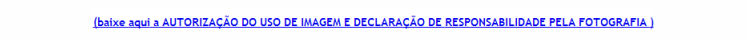 AUTORIZAÇÃO DO USO DE IMAGEM E DECLARAÇÃO DE RESPONSABILIDADE PELA FOTOGRAFIA ENVIADA A MOSTRA FOTOGRÁFICA VIRTUAL	Eu, (nome), brasileiro(a), residente e domiciliado na cidade de (cidade), RS, portador(a) da Carteira de Identidade (RG) nº (documento de identidade), declaro que sou autor da fotografia (indicar o título da fotografia enviada à Mostra), encaminhada para a Mostra Fotográfica Virtual “Arte & Medicina” e declaro, ainda, que sou integralmente responsável legal por qualquer repercussão que a mesma possa causar. Autorizo seu uso, por meio de exposição presencial e virtual, fotografia, impressão off-set e filmagens, podendo ser utilizada em material de divulgação da Universidade Regional Integrada do Alto Uruguai e das Missões - URI Erechim, estando ciente, desde já, que não cabe, em nenhum tempo, vínculo de natureza trabalhista, indenização, ou mesmo pagamento de valor antecipado ou posterior, pelo uso da imagem na promoção institucional da autorizada, podendo as mesmas serem veiculadas por prazo indeterminado e sem limite de território.  A presente cessão, na melhor forma de direito, é de natureza gratuita, com efeito a partir da assinatura deste instrumento.		Erechim, _______ de _____________________ de 2020.______________________________                                                 Nome – CPF  nºOBSERVAÇÃO: Altere as palavras escritas em vermelho com as informações solicitadas e formate o texto todo na cor preta. Antes de imprimir retire esta observação.